lMADONAS NOVADA PAŠVALDĪBA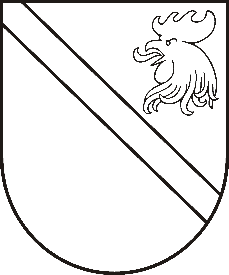 Reģ. Nr. 90000054572Saieta laukums 1, Madona, Madonas novads, LV-4801 t. 64860090, e-pasts: pasts@madona.lv ___________________________________________________________________________MADONAS NOVADA PAŠVALDĪBAS DOMESLĒMUMSMadonā2020.gada 16.jūnijā									           Nr.218									     (protokols Nr.12, 12.p.)Par pašvaldības kustamās mantas - transportlīdzekļu atsavināšanu, pārdodot izsolēMadonas novada pašvaldības īpašumā ir vairāki transportlīdzekļi, kas nav nepieciešami pašvaldības funkciju veikšanai. No Madonas pilsētas pārvaldnieka ir saņemts priekšlikums transportlīdzekļu atsavināšanai, pārdodot tos izsolē:  Volvo V50, valsts reģistrācijas Nr. FM 9841;	STEYR PUCH PINZGAUER 710M, valsts reģistrācijas numurs PO 9859;STEYR PUCH PINZGAUER 710M, valsts reģistrācijas numurs PO 9861;STEYR PUCH PINZGAUER 710M, valsts reģistrācijas numurs PO 9859.03.06.2020. un 04.06.2020. ir veikta transportlīdzekļu novērtēšana (sauszemes transportlīdzekļu tehniskais eksperts A.Vārsbergs (sertifikāts AA Nr.408, derīgs līdz 29.01.2021.)  tirgus cenas noteikšanai.Publiskas personas mantas atsavināšanas likuma 3.panta otrā daļa, paredz, ka publisku personu mantas atsavināšanas pamatveids ir mantas pārdošana izsolē. Saskaņā ar likuma 6.panta otro un trešo daļu atļauju atsavināt atvasinātas publiskas personas kustamo mantu dod attiecīgās atvasinātās publiskās personas lēmējinstitūcija vai tās noteikta institūcija. Lēmumā par atsavināšanu norāda atsavināšanas veidu.Pamatojoties uz Publiskas personas mantas atsavināšanas likuma 3.panta otro daļu,  6.panta otro daļu, 8.pantu, ņemot vērā 16.06.2020. Finanšu un attīstības komitejas atzinumu, atklāti balsojot: PAR - 13 (Artūrs Čačka, Andris Dombrovskis, Artūrs Grandāns, Gunārs Ikaunieks, Valda Kļaviņa, Agris Lungevičs, Ivars Miķelsons, Valentīns Rakstiņš, Andris Sakne, Rihards Saulītis, Inese Strode, Aleksandrs Šrubs, Gatis Teilis), PRET – NAV, ATTURAS – NAV, Madonas novada pašvaldības dome NOLEMJ:Atsavināt – pārdot Madonas novada pašvaldības kustamo mantu - transportlīdzekļus, rīkojot  izsoli ar augšupejošu soli, un apstiprināt nosacīto cenu:Apstiprināt transportlīdzekļu izsoles.Uzdot pašvaldības īpašuma atsavināšanas un izmantošanas komisijai organizēt kustamās mantas –transportlīdzekļu izsoli. Pielikumā: Izsoles noteikumi.Domes priekšsēdētājs								     A.LungevičsE.Zāle 64860095  Nr.NosaukumsSākotnēja cena (EUR)Izsoles solis   (EUR)Nodrošinājumanauda (EUR)1.Volvo V50 (FM 9841)1220,00100,00122,002.STEYR PUCH PINZGAUER (PO 9859)170,0010,0017,003.STEYR PUCH PINZGAUER 710M (PO 9861)170,0010,0017,004.STEYR PUCH PINZGAUER 710M ( PO 9859)170,0010,0017,00